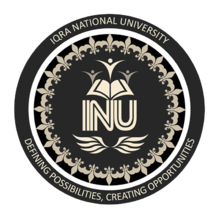 Business Ethics             Submitted to :  Mr Wajahat Gul          Submitted by : Muhammad Idrees                     ID   (13669)BBA 6th semester                          Date    15/06/2020      Iqra National University Peshawar          Ans 1      Donald have to take action on this and warn  Ella and Jimbo to stop affair  in the office time . because if he doesn’t stop them ,then other will start affair in the office .The costumer cannot be deals properly which are harmful  for company .Ans 2.      Malou have to hire Jessa M. because to give a chance to her ,and train her. She will work well for organization .Ans 3 Yes Kelly have to told to her boss that the company policies not allow you to take any thing from your clients as they are your friends or other . because the policies of a company are applied for all , and every one should have to follows the roles . if the boss are broke his own policies that other will also do this .Ans 4No Jason not done anything wrong because  Jason was late because of her daughter and his directed superior Raffy ,so that he not done anything wrong , and every company allow employee for emergency .